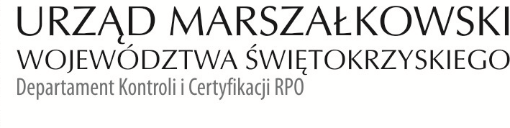 KC-I. 432.76.2.2019 							Kielce, dn. 10.08.2021 r.Zespół Opieki Zdrowotnej w KońskichUl. Gimnazjalna 41 B26-200 KońskieInformacja Pokontrolna Nr KC-I.432.76.2.2019/HZ-2z kontroli w trakcie realizacji projektu nr RPSW.07.03.00-26-0006/17 pn. „Poprawa jakości 
i dostępności do usług zdrowotnych poprzez doposażenie Działu Kardiologicznego”, realizowanego w ramach Działania 7.3 „Infrastruktura zdrowotna i społeczna”, 7 Osi priorytetowej „Sprawne usługi publiczne” Regionalnego Programu Operacyjnego Województwa Świętokrzyskiego na lata 2014 - 2020, polegającej na weryfikacji dokumentów w zakresie prawidłowości przeprowadzenia właściwych procedur dotyczących udzielania zamówień publicznych, przeprowadzonej 
na dokumentach w siedzibie Instytucji Zarządzającej Regionalnym Programem Operacyjnym Województwa Świętokrzyskiego na lata 2014 – 2020 w dniu 18.12.2020 r. oraz na dodatkowo dostarczonej do dnia 18.01.2021 r. dokumentacji. I. INFORMACJE OGÓLNE:1. Nazwa i adres badanego Beneficjenta:Zespół Opieki Zdrowotnej w KońskichUl. Gimnazjalna 41 B26-200 Końskie2. Status prawny Beneficjenta:Samodzielny publiczny zakład opieki zdrowotnej.II. PODSTAWA PRAWNA KONTROLI:Niniejszą kontrolę przeprowadzono na podstawie art. 23 ust. 1 w związku z art. 22 ust. 4 ustawy                      z dnia 11 lipca 2014 r. o zasadach realizacji programów w zakresie polityki spójności finansowanych w perspektywie finansowej 2014-2020 (Dz.U. z 2020 r., poz. 818 j.t.).III. OBSZAR I CEL KONTROLI:1. Cel kontroli stanowi weryfikacja dokumentów w zakresie prawidłowości przeprowadzenia przez Beneficjenta właściwych procedur dotyczących udzielania zamówień publicznych w ramach realizacji projektu nr RPSW.07.03.00-26-0006/17.2. Weryfikacja obejmuje dokumenty dotyczące udzielania zamówień publicznych związanych                         z wydatkami przedstawionymi przez Beneficjenta we wniosku o płatność nr RPSW.07.03.00-26-0006/17-005. 3. Kontrola przeprowadzona została przez Zespół Kontrolny złożony z pracowników Departamentu Kontroli i Certyfikacji RPO Urzędu Marszałkowskiego Województwa Świętokrzyskiego z siedzibą w Kielcach, w składzie:- Hubert Zieja – Główny Specjalista (kierownik Zespołu Kontrolnego);- Krzysztof Wojteczek – Główny Specjalista (członek Zespołu Kontrolnego).IV. USTALENIA SZCZEGÓŁOWE:W wyniku dokonanej w dniach od 18.12.2020 r. do 30.07.2021 r. weryfikacji dokumentów dotyczących zamówień udzielonych w ramach projektu nr RPSW.07.03.00-26-0006/17, przesłanych do Instytucji Zarządzającej Regionalnym Programem Operacyjnym Województwa Świętokrzyskiego na lata 2014 – 2020 przez Beneficjenta za pośrednictwem Centralnego systemu teleinformatycznego SL2014 a także posiłkując się opiniami prawnymi sporządzonymi w ramach prowadzonych czynności kontrolnych Zespół Kontrolny ustalił, co następuje:Stwierdzono, że Beneficjent przeprowadził jedno postępowanie o udzielenie zamówienia publicznego powyżej kwot określonych na podstawie art. 11 ust. 8 ustawy PZP w trybie wymienionym w art. 39 ustawy PZP na dostawę angiografu do Pracowni Hemodynamiki wraz ze zintegrowaniem hemodynamicznym. Postępowanie zostało wszczęte w dniu 28.06.2019 r. poprzez zamieszczenie ogłoszenia o zamówieniu w Dzienniku Urzędowym Unii Europejskiej pod numerem 
2019/S 123-299765. W wyniku rozstrzygnięcia przedmiotowego postępowania została podpisana 
w dniu 15.11.2019 r. umowa Nr DSU i ZP 253/MT/12/2019 zawarta pomiędzy Beneficjentem 
a Philips Polska Sp. z o. o., Al. Jerozolimskie 195B, 02-222 Warszawa na kwotę 2 900 629,42 zł brutto.W wyniku weryfikacji przedmiotowego postępowania stwierdzono naruszenie art. 29 ust. 1 ustawy Pzp w związku z art. 29 ust. 2 ustawy Pzp poprzez opisanie przedmiotu zamówienia w sposób niejednoznaczny i niewyczerpujący, za pomocą niedostatecznie dokładnych i zrozumiałych określeń, nieuwzględniający wszystkich wymagań i okoliczności mogących mieć wpływ 
na sporządzenie oferty. Naruszeniem tego przepisu jest nieprecyzyjne i niedokładne opisanie przedmiotu zamówienie w sposób utrudniający złożenie oferty, polegające w szczególności 
na wprowadzeniu postanowień uniemożliwiających wykonawcy kalkulację ryzyka oraz prawidłowe sporządzenie oferty. Lista sprawdzająca zgodność z zasadami udzielania zamówień publicznych stanowi dowód nr 1 
do niniejszej Informacji Pokontrolnej.V. REKOMENDACJE I ZALECENIA POKONTROLNE:Ustalenia o wysokim stopniu istotności:W trakcie weryfikacji dokumentacji dotyczącej postępowania na dostawę angiografu 
do Pracowni Hemodynamiki wraz ze zintegrowaniem hemodynamicznym stwierdzono, 
że doszło do naruszenia § 12 ust. 1 umowy o dofinansowanie projektu nr RPSW.07.03.00-26-0006/17-00 poprzez naruszenie art. 29 ust. 1 w związku z art. 29 ust. 2 ustawy Prawo Zamówień Publicznych (Dz.U. z 2018 r., poz. 1986) polegającego na opisie przedmiotu zamówienia w sposób niejednoznaczny i niewyczerpujący, za pomocą niedostatecznie dokładnych i zrozumiałych określeń, nieuwzględniający wszystkich wymagań i okoliczności mogących mieć wpływ na sporządzenie oferty. W toku postępowania do zamawiającego napływały pytania od potencjalnych wykonawców, których celem było wyjaśnienie zapisów SIWZ, w tym opisu przedmiotu zamówienia. Treść pytań odnosiła się także do udostępnienia przez zamawiającego na stronie internetowej m.in. dokumentacji technicznej obiektu, w którym ma zostać umieszczony sprzęt. Wynika stąd, że dostęp do dokumentacji był niezbędnym elementem 
do sporządzenia oferty a zarazem czynnikiem cenotwórczym ze względu na zakres prac remontowo – budowlanych związanych z zaprojektowaniem m.in. instalacji wentylacji 
i klimatyzacji oraz umieszczeniem niezbędnych urządzeń. Z treści udzielonych odpowiedzi wynika, że zamawiający udostępni dokumentację do wglądu na miejscu - w siedzibie zamawiającego, co potencjalnie mogło ograniczać dostęp wykonawców do zamówienia oraz przygotowania i złożenia oferty. Ponadto wykonawcy kierowali także pytania w zakresie oczekiwań zamawiającego co do samego przedmiotu zamówienia oraz preferowanej lokalizacji niezbędnych urządzeń, na które zamawiający nie udzielał jednoznacznych odpowiedzi a decyzję o wyborze zastosowanych rozwiązań cedował na wykonawców po uprzednim odbyciu wizji lokalnej, która według zamawiającego była konieczna i da odpowiedzi na zadane przez oferentów pytania. Powyższe wskazuje, iż opis przedmiotu zamówienia budził wątpliwości potencjalnych wykonawców a jego wieloznaczność czy braki w nim mogły powodować wadliwość ukształtowania cen ofert wykonawców przez ich nieuzasadnione zawyżenie lub zaniżenie. W związku z powyższym IZ RPOWŚ 2014-2020 na podstawie art. 143 Rozporządzenia Parlamentu Europejskiego i Rady (UE) nr 1303/2013 z dnia 17 grudnia 2013 r., art. 9 ust. 2 pkt. 8 Ustawy 
z dnia 11 lipca 2014 r. o zasadach realizacji programów w zakresie polityki spójności finansowanych w perspektywie finansowej 2014-2020 (Dz.U. z 2020 r., poz. 818 j.t.) oraz Rozporządzenia Ministra Rozwoju z dnia 29 stycznia 2016 r. w sprawie warunków obniżania wartości korekt finansowych oraz wydatków poniesionych nieprawidłowo związanych z udzielaniem zamówień (Dz. U. z 2018r., poz. 971) ustaliła wartość pomniejszenia wydatków kwalifikowalnych wg poniższego wzoru:Wp = W% × Wkw290 062,94 zł = 10% × 2 900 629,42 złgdzie znaczenie poszczególnych symboli jest następujące:Wp – wartość pomniejszenia,Wkw – wartość faktycznie poniesionych wydatków kwalifikowalnych dla danego zamówienia (wydatek przedstawiony do refundacji we wniosku nr RPSW.07.03.00-26-0006/17-005),W% - 10% stawka wskazana w pkt. 21, Załącznika do Rozporządzenia Ministra Rozwoju z dnia 
29 stycznia 2016 r. (Dz.U. 2018 poz. 971) pn. Stawki procentowe przy obniżeniu wartości korekt finansowych i pomniejszeń dla poszczególnych kategorii nieprawidłowości indywidualnych 
z uwzględnieniem Załącznika do Decyzji Komisji z dnia 14 maja 2019 r. (C(2019) 3452) ustanawiającej wytyczne dotyczące określenia korekt finansowych w odniesieniu do wydatków finansowanych przez Unię w przypadku nieprzestrzegania obowiązujących przepisów dotyczących zamówień publicznych z tytułu opisu przez Zamawiającego przedmiotu zamówienia w sposób niejednoznaczny i niewyczerpujący, za pomocą niedostatecznie dokładnych i zrozumiałych określeń, nieuwzględniający wszystkich wymagań i okoliczności mogących mieć wpływ 
na sporządzenie oferty. Biorąc pod uwagę montaż finansowy i 85% poziom dofinansowania, pomniejszenie wydatków ujętych we wniosku o płatność nr RPSW.07.03.00-26-0006/17-005 wynosi:290 062,94 zł * 85 % = 246 553,50 zł.Mając na uwadze powyższe, IZ RPOWŚ 2014-2020 uznała za wydatek niekwalifikowalny kwotę w wysokości 290 062,94 zł, w tym kwota dofinansowania 246 553,50 zł i zaleca stosowne pomniejszenie wartości wydatków kwalifikowalnych projektu.Niniejsza informacja pokontrolna zawiera 5 stron oraz 1 dowód, który dostępny jest do wglądu                     w siedzibie Departamentu Kontroli i Certyfikacji RPO, ul. Witosa 86, 25 – 561 Kielce.Dokument sporządzono w dwóch jednobrzmiących egzemplarzach, z których jeden zostaje przekazany Beneficjentowi. Drugi egzemplarz oznaczony terminem „do zwrotu” należy odesłać 
na podany powyżej adres w terminie 14 dni od dnia otrzymania Informacji pokontrolnej.Jednocześnie informuje się, iż w ciągu 14 dni od dnia otrzymania Informacji pokontrolnej Beneficjent może zgłaszać do Instytucji Zarządzającej pisemne zastrzeżenia, co do ustaleń w niej zawartych. Zastrzeżenia przekazane po upływie wyznaczonego terminu nie będą uwzględnione.Kierownik Jednostki Kontrolowanej może odmówić podpisania Informacji pokontrolnej informując na piśmie Instytucję Zarządzającą o przyczynach takiej decyzji.Kontrolujący:      IMIĘ I NAZWISKO Hubert Zieja:              ………………………….…………… IMIĘ I NAZWISKO Krzysztof Wojteczek: ……………………………………….                                                 	       							         Kontrolowany/a                                                                                          		  .……………………………